               CÂMARA MUNICIPALDE ITAQUAQUECETUBA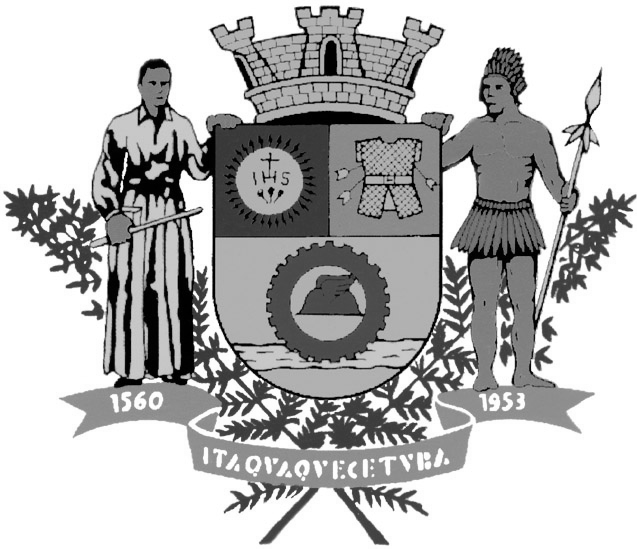                 Estado de São Paulo				REQUERIMENTO N° _____14___ / 2019.				CONSIDERANDO, que a fiscalização do Município será exercida pelo Poder Legislativo Municipal do qual este Vereador faz parte, mediante controle externo, (Constituição Federal, artigo 31);				CONSIDERANDO, a EMENDA PARLAMENTAR individual nº 28160003 de autoria do Deputado Federal Roberto de Lucena, cadastrada no FUNDO NACIONAL DE SAÚDE sob o Nº 36000.183252/2018-00, no valor de R$ 400.000 (quatrocentos mil reais).				REQUEIRO À MESA, obedecendo às formalidades regimentais, que seja oficiado ao Senhor Prefeito Municipal, informações junto à Secretaria Municipal de Saúde de Itaquaquecetuba, para que envie a esta Casa de Leis as seguintes informações:A emenda foi liberada em qual data?Qual a Indicação da Emenda?Onde foi aplicada detalhadamente?Favor encaminhar cópia das notas fiscais.Plenário Vereador Maurício Alves Braz, 11 de fevereiro de 2019.Valdir Ferreira da SilvaVereador Valdir da Farmácia